ENGINEERING ACADEMY BOOSTER CLUB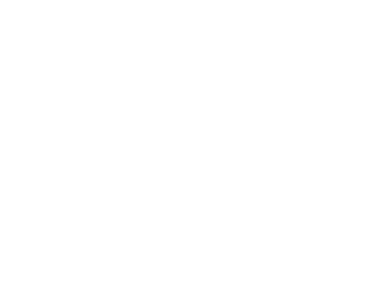 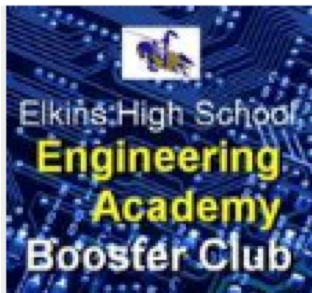 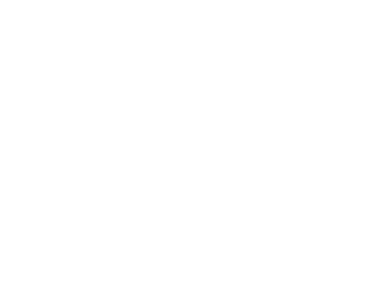 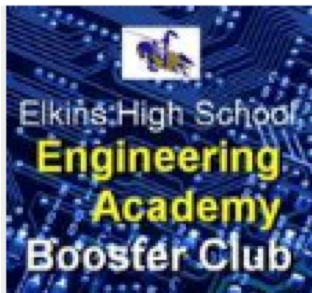 2019-2020 SENIOR SCHOLARSHIPSCHOLARSHIP INFORMATION SHEET The Elkins High School Engineering Academy Booster Club (EHEABC) invites all Elkins Engineering Academy senior students to apply for the 2019-2020 Senior Scholarship. You are eligible to apply if:  You are a senior who will graduate from Elkins High School in May 2020 and have been enrolled as a full-time student in the Elkins Engineering Academy, and You currently have good standing with academy (have enough YES hours, met enrichment requirements, and maintained a 75 or above for all academy courses and maintained 70 or above for other courses).How to apply: You must complete and turn in the following forms as part of the application packet: Scholarship Application Form,Extra-Curricular Activities Form with an Optional Page for supporting information,Personal Statement describing your career goals, personal goals, and contributions to the Elkins Engineering Academy,Current GPA Form (signed by your counselor), andTwo Teacher Recommendation Forms.Please submit the completed scholarship application packet together with all required documents to Mr. Donald Lam, office 401, before 3:00 PM on March 5, 2020. No exceptions will be made. Questions should be addressed to Engineering booster club at ehsebc@gmail.com or Mr. Donald LamALL INFORMATION PROVIDED WILL BE KEPT STRICTLY CONFIDENTIAL APPLICANT INFORMATION Student Name: 	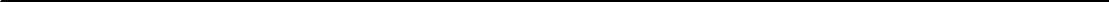 Address: 	City/Zip: 	Phone #: 	E-Mail Address: 	Parent/Guardian Name: Application Packet Checklist: Applicant Information Form (this page) 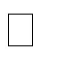 Extra-Curricular Activities Form (and one OPTIONAL page for supporting information) 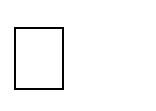 Personal Statement Response Form Current GPA Form (signed by applicant and completed by counselor) 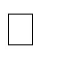 Two (2) Teacher Recommendation Forms Provide the GPA Form and an envelope to your counselor and the Recommendation Form and an envelope to the recommending teachers.  The sealed envelopes containing the forms must be turned in to Mr. Donald Lam, the engineering academy coordinator’s office at room 401 by 3:00 PM on March 5, 2020.EXTRA-CURRICULAR ACTIVITIESStudent Name: 	Please provide the following information on up to 3 extracurricular activities during your high  school years. The activities do not have to be school related. Your position in the club or organization does not have to be a leadership position. Please feel free to describe your contributions or achievements as a member or volunteer for the organization. You may include up to one additional page as supporting documentation for the above information.               ENGINEERING ACADEMY BOOSTER CLUB         2019-2020 SENIOR SCHOLARSHIP APPLICATIONPERSONAL STATEMENT Student Name: 	GPA FORMStudent Name: 	As part of my application for the Elkins High School Engineering Academy Booster Club Scholarship, I give permission to the counselor at Elkins High School to release the information on this page to the EHSEABC Scholarship Selection Committee. Student Signature: 	_____________________________________________ Counselor Name: _______________________ Counselor Signature: ___________________________ To the Counselor: 	 Please drop the completed form in an envelope to the ‘EHS Engineering Academy co-ordinator’s office at room 401. The deadline for the form is 3:00pm on March 5, 2020. THANK YOU. TEACHER RECOMMENDATION FORM Student Name: 	The above student is applying for a scholarship from the EHS Engineering Academy Booster Club. Please evaluate the characteristics listed in the table below for this student. You can check your response in the box using the following scale and add comments as appropriate.  Scale: 0 – Unable to judge; 1 – Low; 2 – Average; 3 – Good; 4 – Excellent; 5 – Outstanding If appropriate, please provide any additional comments about this student:  Teacher Name: _________________________ Teacher Signature: ____________________________  To the Teacher: Please enclose the completed form in an envelope and give to EHS Engineering Academy co-ordinator’s office at room 401 by 3:00pm on March 5, 2020. THANK YOU. TEACHER RECOMMENDATION FORM  Student Name: 	The above student is applying for a scholarship from the EHS Engineering Academy Booster Club. Please evaluate the characteristics listed in the table below for this student. You can check your response in the box using the following scale and add comments as appropriate.  Scale: 0 – Unable to judge; 1 – Low; 2 – Average; 3 – Good; 4 – Excellent; 5 – Outstanding If appropriate, please provide any additional comments about this student: Teacher Name: _________________________ Teacher Signature: ____________________________  To the Teacher: Please enclose the completed form in an envelope and give to EHS Engineering Academy co-ordinator’s office at room 401 by 3:00pm on March 5, 2020. THANK YOU. Club or Organization: Your Contributions or Achievements: Position & Academic Year: Club or Organization: Your Contributions or Achievements: Position & Academic Year: Club or Organization: Your Contributions or Achievements: Position & Academic Year: 1) Describe your career and personal goals and how they have been influenced by your experiences in the Elkins Engineering Academy. (max of 250 words)2) What has been your most important contribution to the Elkins Engineering Academy? (max of 50 words)For Counselor’s Use OnlyThe current GPA of the above student is: ___________ (on a 100 scale) Any disciplinary remarks                     YesNo (Please check appropriate box) If Yes, please elaborate:Characteristic012345CommentsOverall LeadershipTeam PlayerGroup MotivatorSelf-MotivatedInnovativeApproachWork EthicCharacteristic012345CommentsOverall LeadershipTeam PlayerGroup MotivatorSelf-MotivatedInnovativeApproachWork Ethic